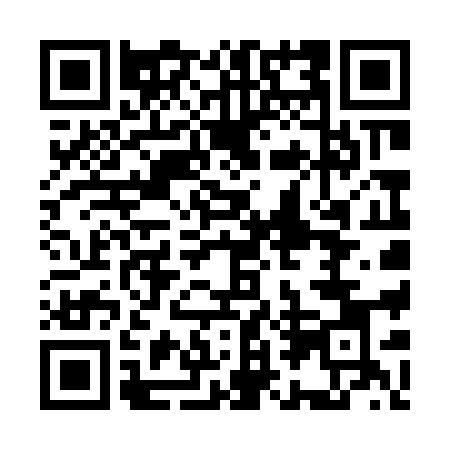 Prayer times for Balabac Island, PhilippinesMon 1 Apr 2024 - Tue 30 Apr 2024High Latitude Method: NonePrayer Calculation Method: Muslim World LeagueAsar Calculation Method: ShafiPrayer times provided by https://www.salahtimes.comDateDayFajrSunriseDhuhrAsrMaghribIsha1Mon5:006:1012:163:236:227:272Tue5:006:0912:153:226:227:273Wed4:596:0912:153:216:227:274Thu4:586:0812:153:206:227:275Fri4:586:0812:153:196:217:276Sat4:576:0712:143:186:217:277Sun4:576:0712:143:176:217:278Mon4:566:0612:143:176:217:279Tue4:566:0612:133:166:217:2710Wed4:556:0512:133:156:217:2711Thu4:546:0512:133:166:217:2712Fri4:546:0412:133:176:217:2713Sat4:536:0412:123:176:217:2814Sun4:536:0312:123:186:217:2815Mon4:526:0312:123:186:217:2816Tue4:526:0312:123:196:217:2817Wed4:516:0212:113:196:217:2818Thu4:516:0212:113:206:217:2819Fri4:506:0112:113:206:217:2820Sat4:506:0112:113:206:217:2821Sun4:496:0012:113:216:217:2822Mon4:496:0012:103:216:217:2823Tue4:486:0012:103:226:217:2824Wed4:485:5912:103:226:217:2825Thu4:475:5912:103:236:217:2926Fri4:475:5912:103:236:217:2927Sat4:465:5812:103:236:217:2928Sun4:465:5812:093:246:217:2929Mon4:455:5812:093:246:217:2930Tue4:455:5712:093:256:217:29